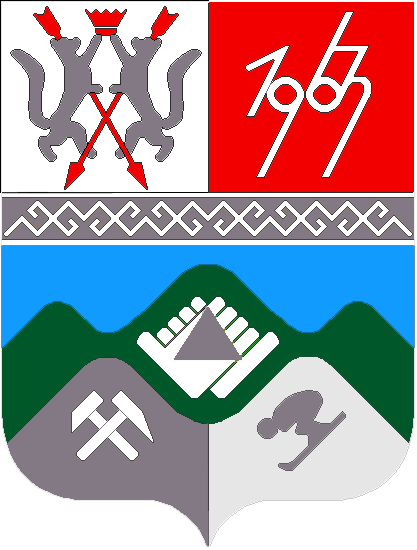 КЕМЕРОВСКАЯ ОБЛАСТЬ  ТАШТАГОЛЬСКИЙ МУНИЦИПАЛЬНЫЙ РАЙОНАДМИНИСТРАЦИЯ  ТАШТАГОЛЬСКОГО МУНИЦИПАЛЬНОГО РАЙОНА П О С Т А Н О В Л Е Н И Еот  «18» марта  2020   № 292-пО внесении  дополнений в  постановление Коллегии Администрации Таштагольского муниципального района от 03.08.2018 года 581-п «Об утверждении перечня целевого муниципального имущества Таштагольского муниципального района для передачи в аренду субъектам малого  и среднего  предпринимательства»          Руководствуясь Федеральными Законами  Российской Федерации от 06.10.2003 г. № 131-ФЗ «Об общих принципах организации местного самоуправления в Российской Федерации», от 22.07.2008 г. №159-ФЗ «Об особенностях отчуждения недвижимого имущества, находящегося в государственной собственности субъектов Российской Федерации или в муниципальной собственности и арендуемого субъектами малого  и среднего предпринимательства,  и о внесении изменений в отдельные законодательные акты Российской Федерации»,  от 24.07.2007 N 209-ФЗ "О развитии малого и среднего предпринимательства в Российской Федерации",    Положением «О порядке владения, пользования и распоряжения муниципальным имуществом муниципального образования Таштагольский муниципальный район», утвержденного  решением Таштагольского районного Совета народных депутатов от 30.11.2012 г.  №341-рр, руководствуясь уставом муниципального образования  «Таштагольский муниципальный  район»,  администрация «Таштагольского муниципального района» постановляет:1. Комитету по управлению муниципальным имуществом Таштагольского муниципального района (Н.А.Комарова) внести  дополнения в перечень целевого муниципального имущества Таштагольского муниципального  района для передачи в аренду субъектам малого  и среднего  предпринимательства, согласно приложению №1.2. Пресс-секретарю Главы Таштагольского муниципального района (Кустова М.Л.)   настоящее постановление  разместить на официальном сайте администрации Таштагольского муниципального района в информационно-телекоммуникационной сети «Интернет».3. Контроль за исполнением постановления возложить на заместителя Главы Таштагольского муниципального района С.Е.Попова.4.  Постановление  вступает в силу с момента его опубликования. Глава  Таштагольскогомуниципального  района                                                             В.Н.Макута      Приложение № 1                                                                                   к постановлению администрации                                                                                   Таштагольского муниципального района                                                                                   от _________________ 2020 года № ____Дополнения  в перечень целевого муниципального имущества Таштагольского муниципального района для передачи в аренду субъектам малого и  среднего  предпринимательства№п/пНаименование объектаАдрес объектаПлощадь, кв.м.Цели передачи80.Встроенное нежилое помещениеКемеровская область, г.Таштагол, ул. Юбилейная, 1а8,0Торговля 81.Встроенное нежилое помещениеКемеровская область, Таштагольский район, пгт. Шерегеш, ул. 19 Партсъезда, 4а142,0Фитнес клуб 82.Отдельно стоящее нежилое зданиеКемеровская область, Таштагольский район, пгт. Шерегеш, ул. Снежная, 50а109,6Торговля 83.Земельный участок, кадастровый№42:12:0104007:80Кемеровская область, Таштагольский район12 500,0Бугельная канатная дорога (БКД 23)